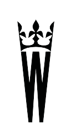 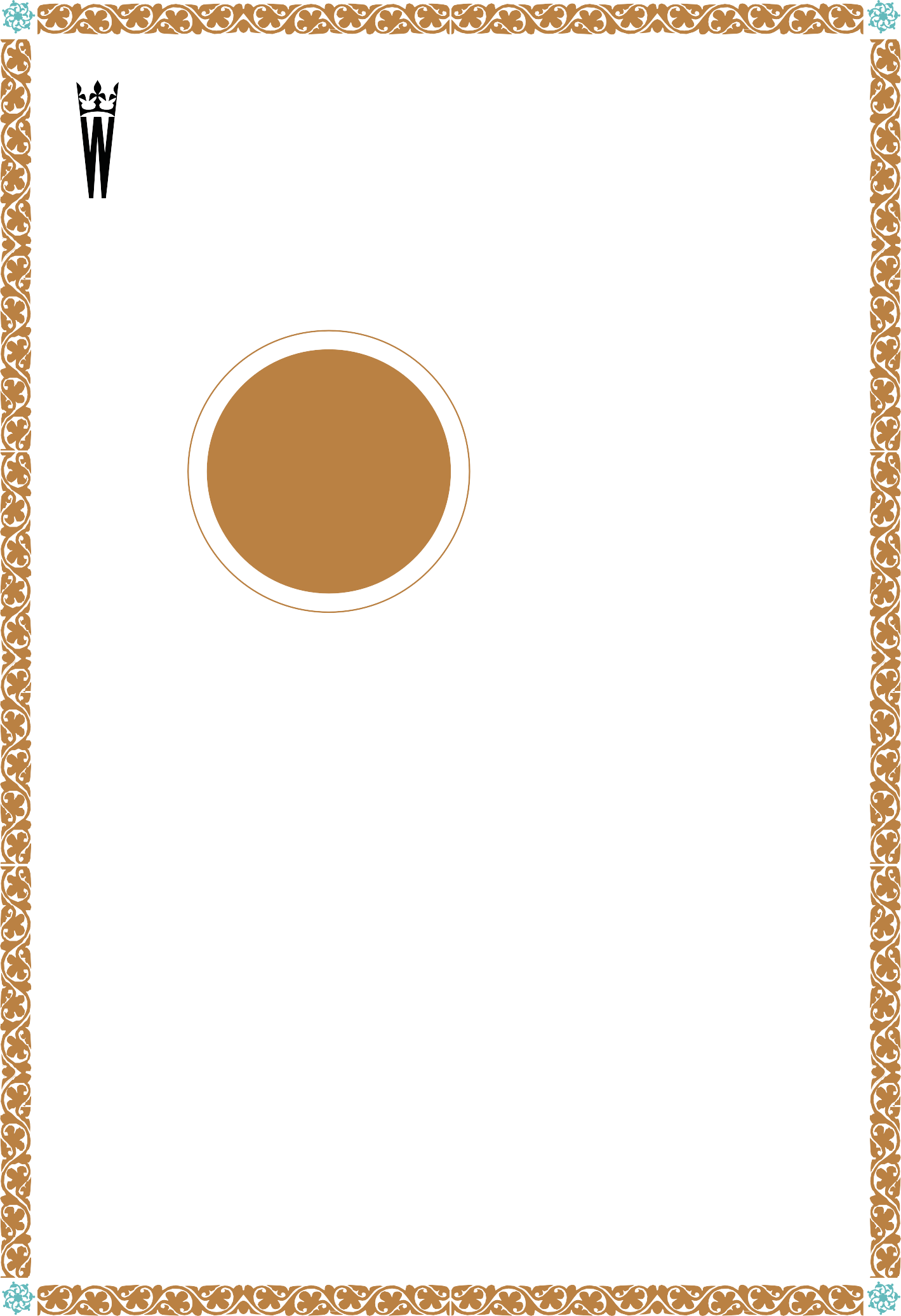 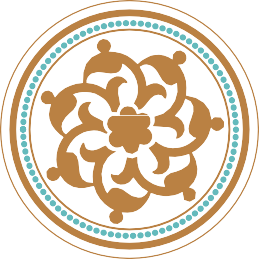 Namioty tureckie są arcydziełami „ruchomej architektury”.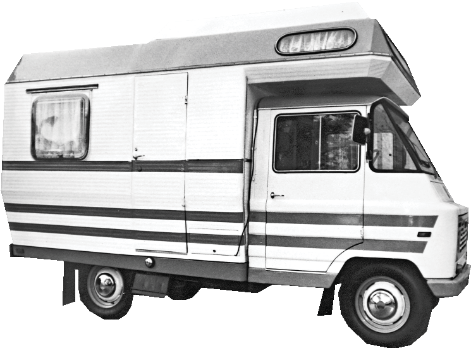 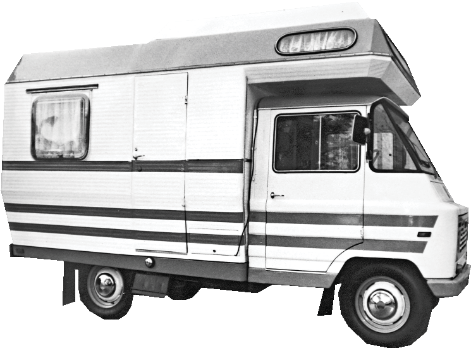 To zupełnie jak moja bryczka.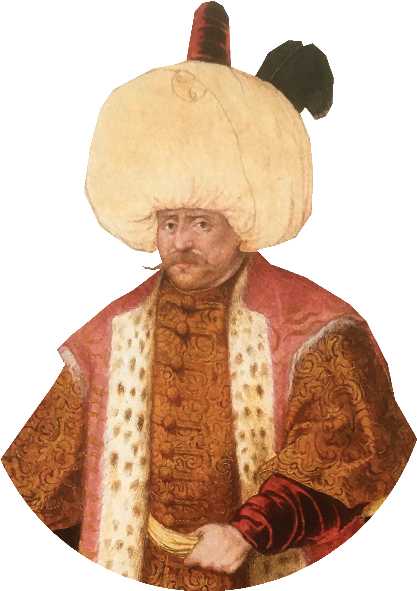 Zawsze na bogatoPowstały w Imperium Osmańskim, a ich bogate zdobienia świadczą o przepychu panującym na dworze sułtana.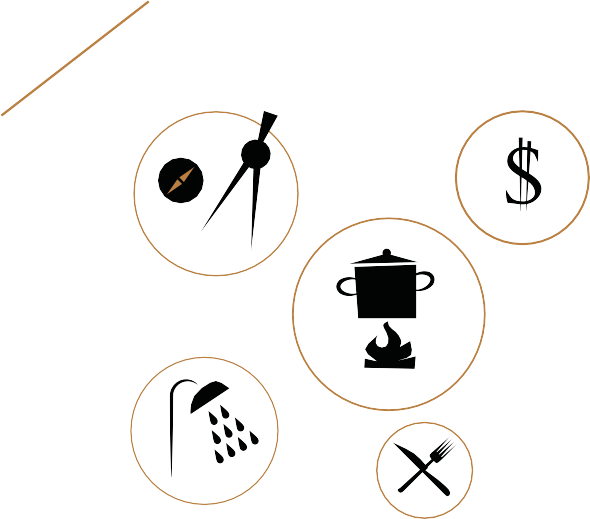 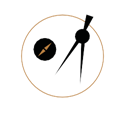 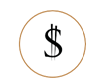 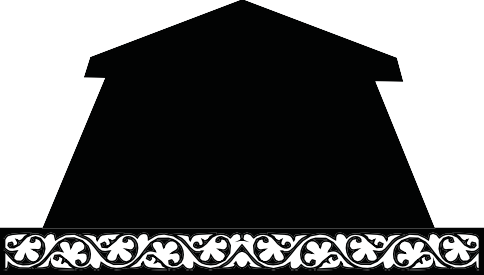 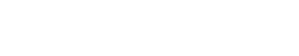 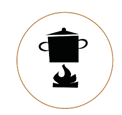 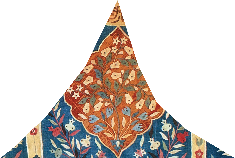 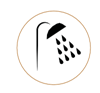 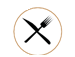 Namioty służyły jako pałac dla wezyra podczas wyjazdów, ale wykorzystywano je też jako szopy dla wojska, ogrodowe altany, kuchnie, skarbce, izby stołowe, łaźnie, sypialnie czy miejsca reprezentacyjnych spotkań.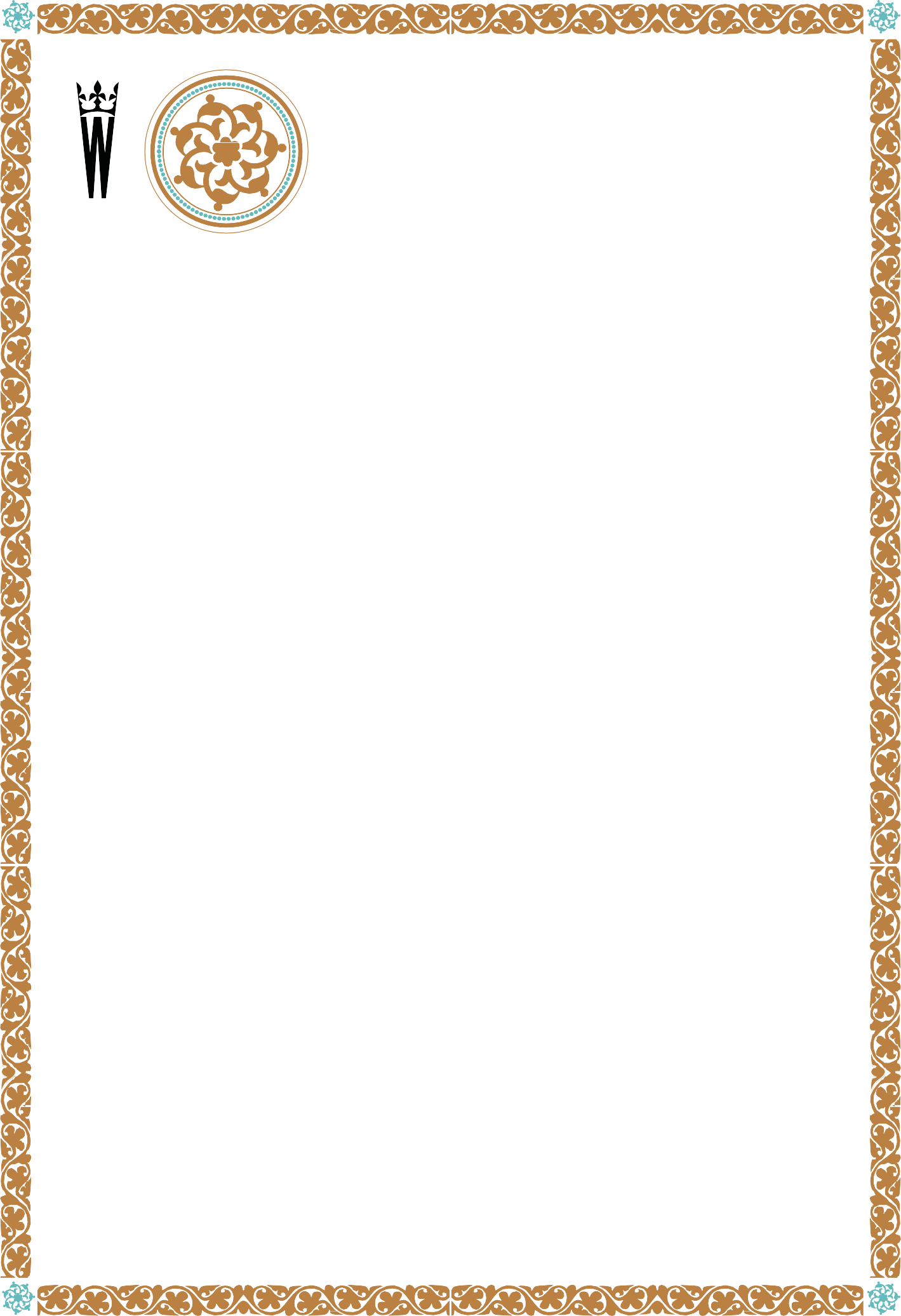 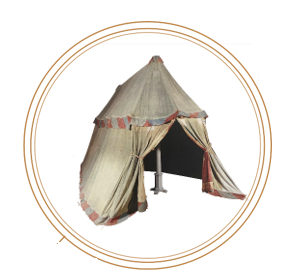 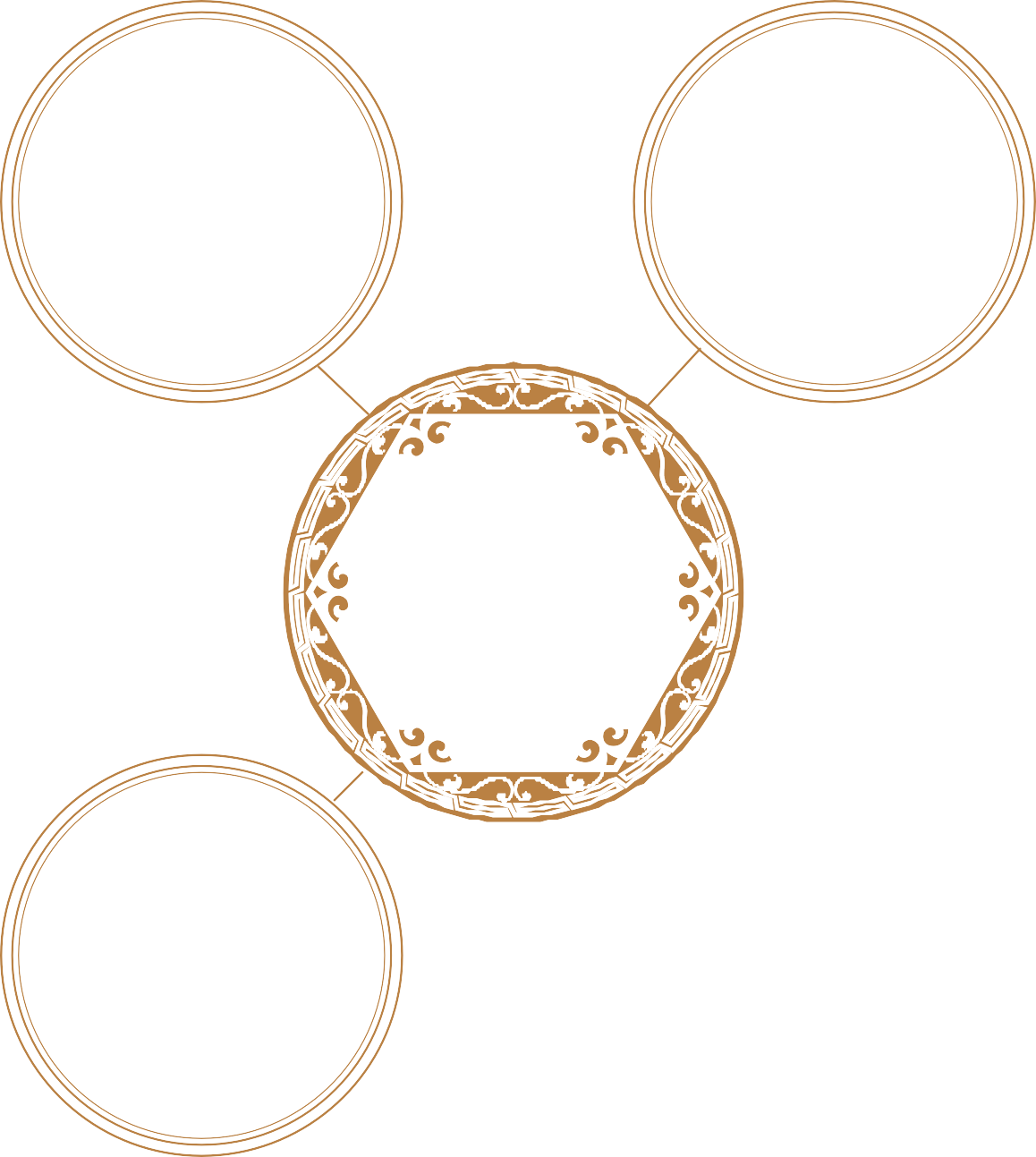 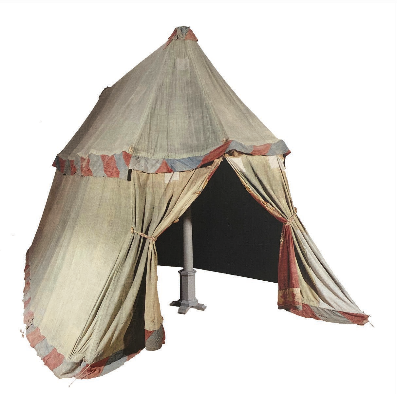 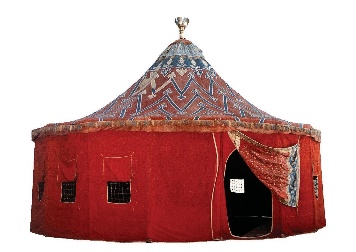 A może spróbuj sobie ponosić...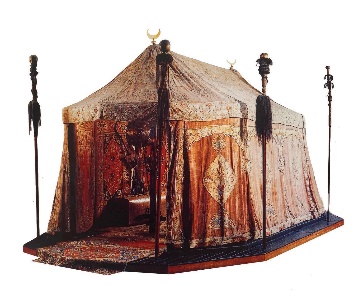 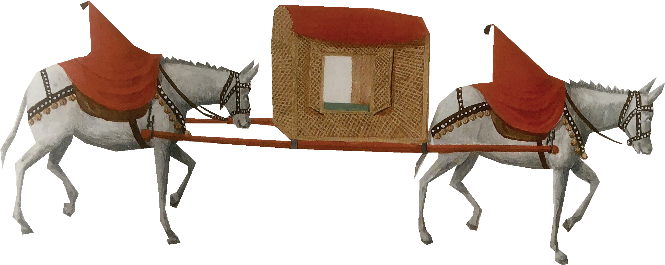 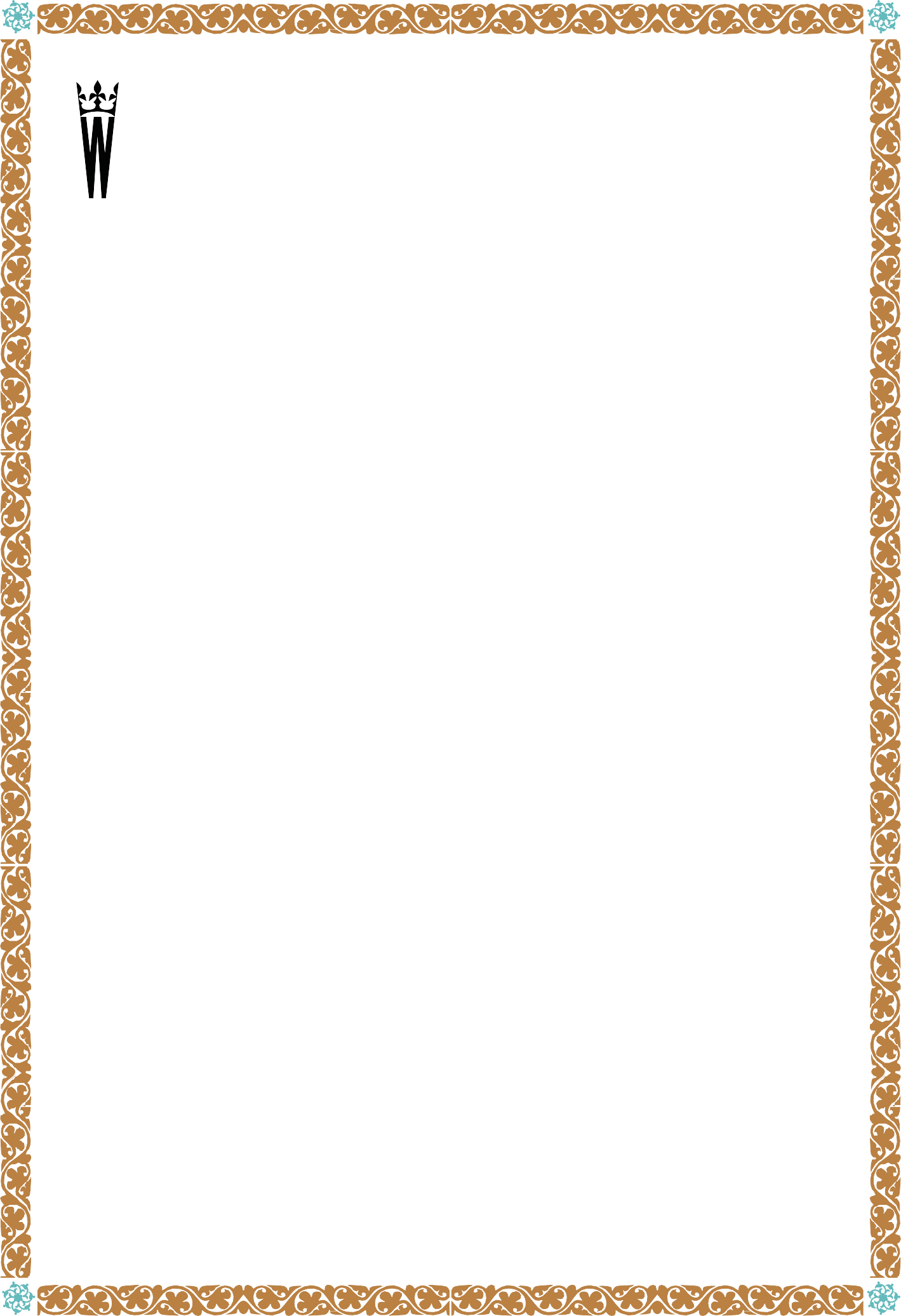 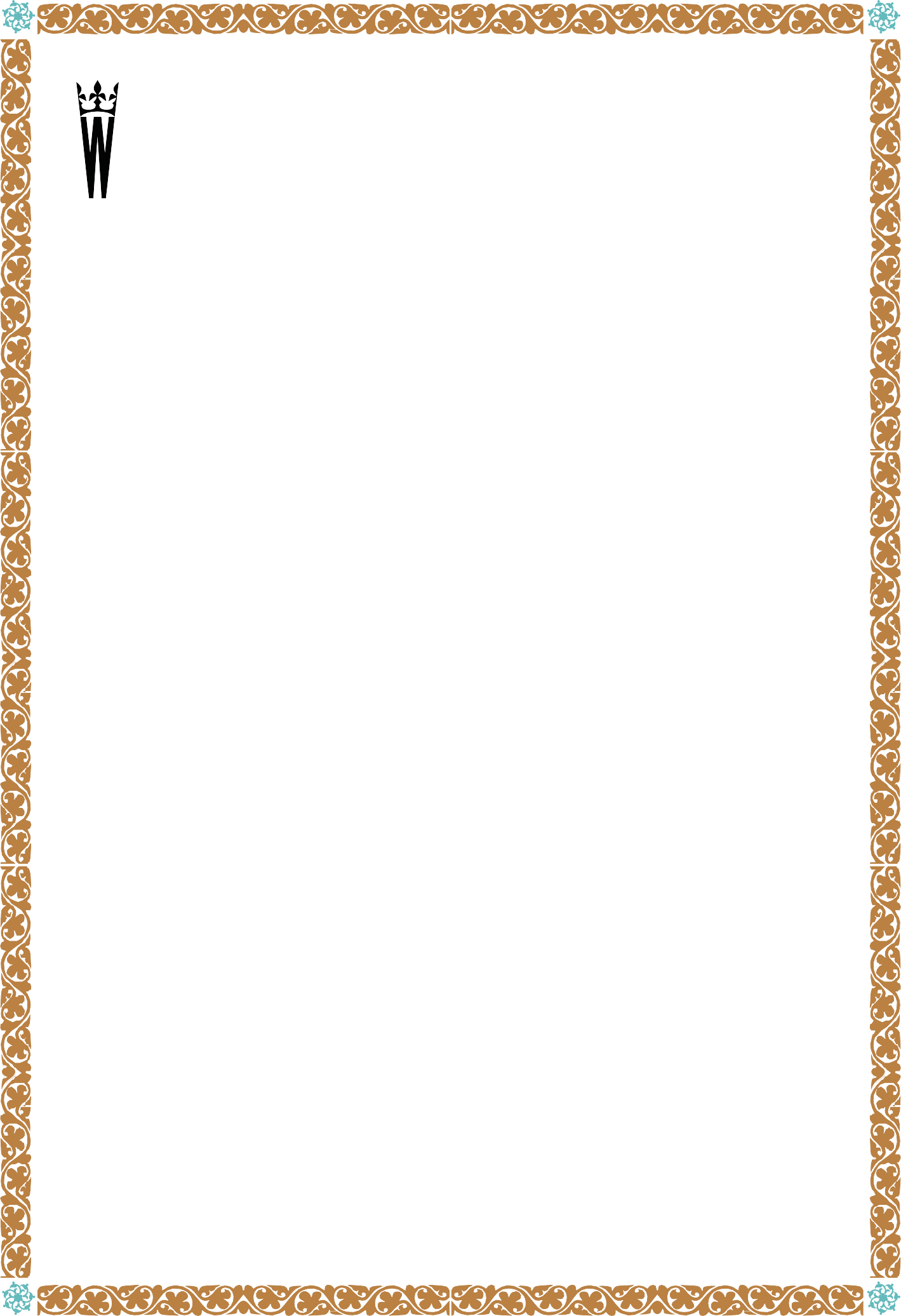 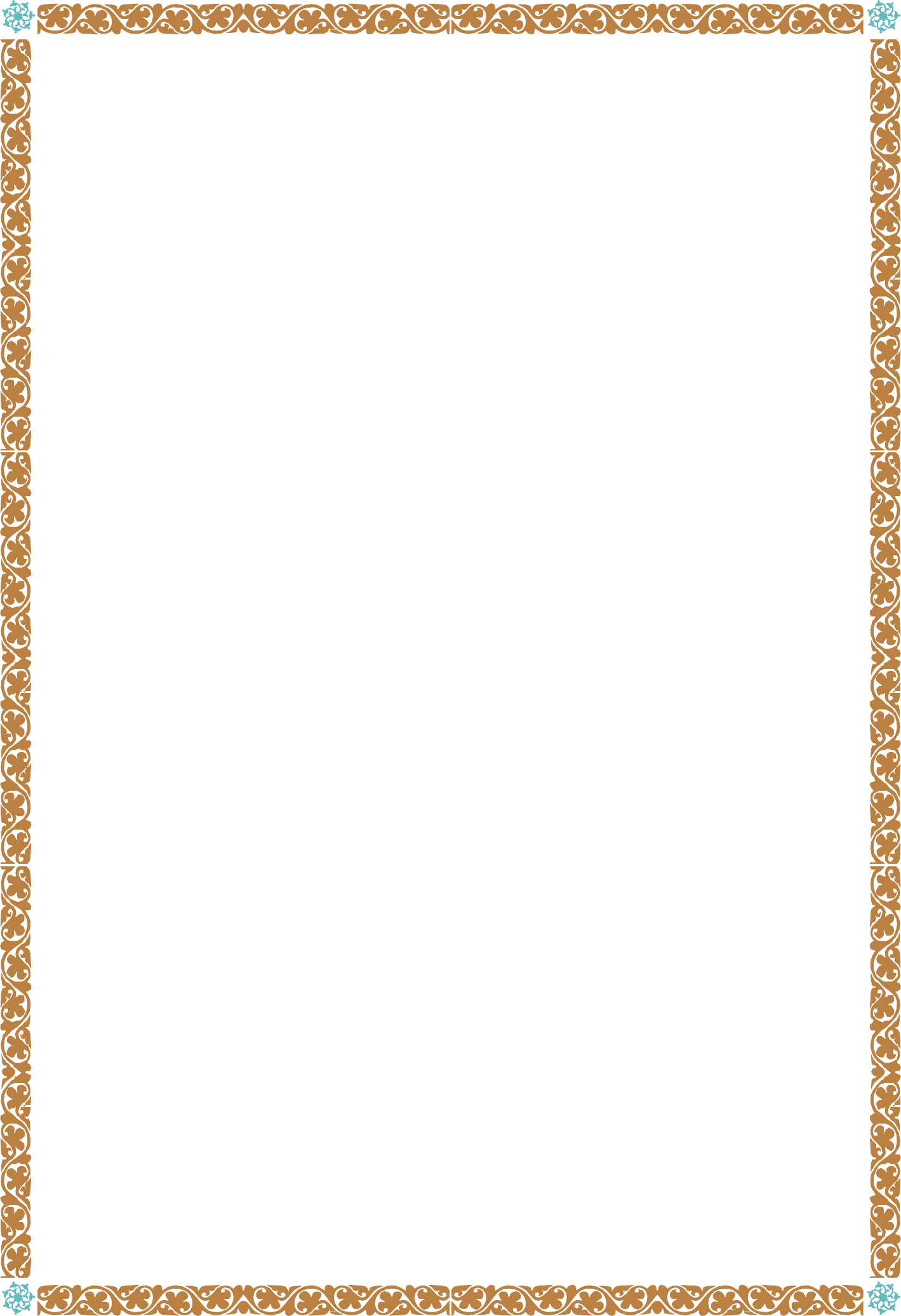 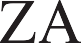 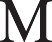 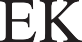 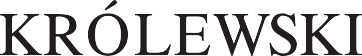 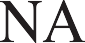 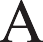 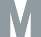 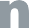 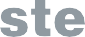 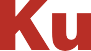 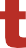 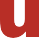 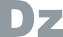 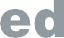 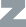 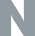 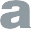 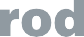 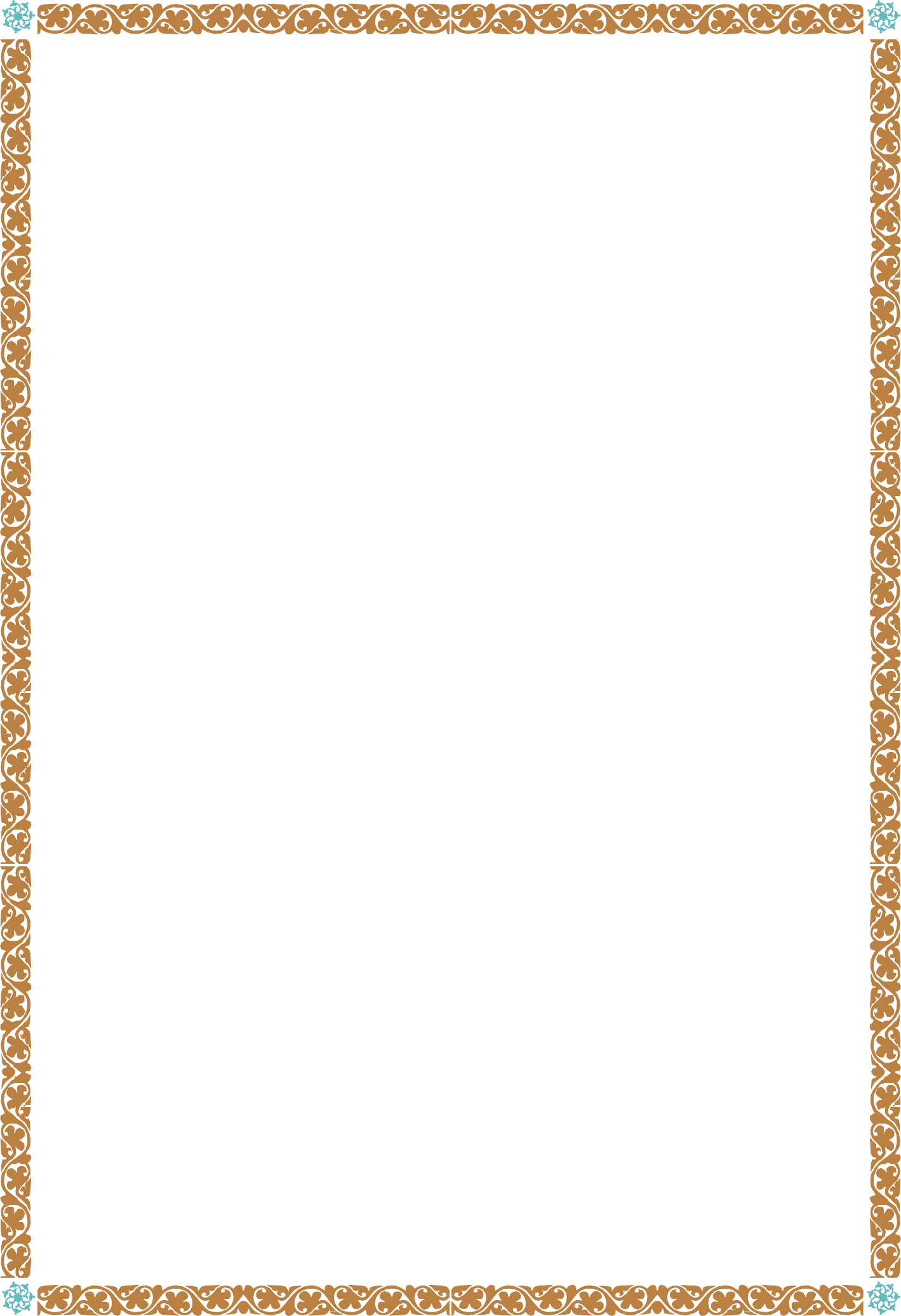 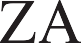 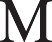 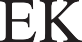 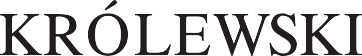 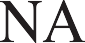 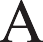 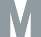 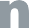 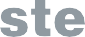 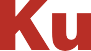 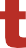 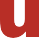 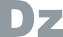 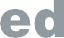 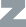 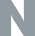 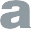 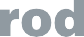 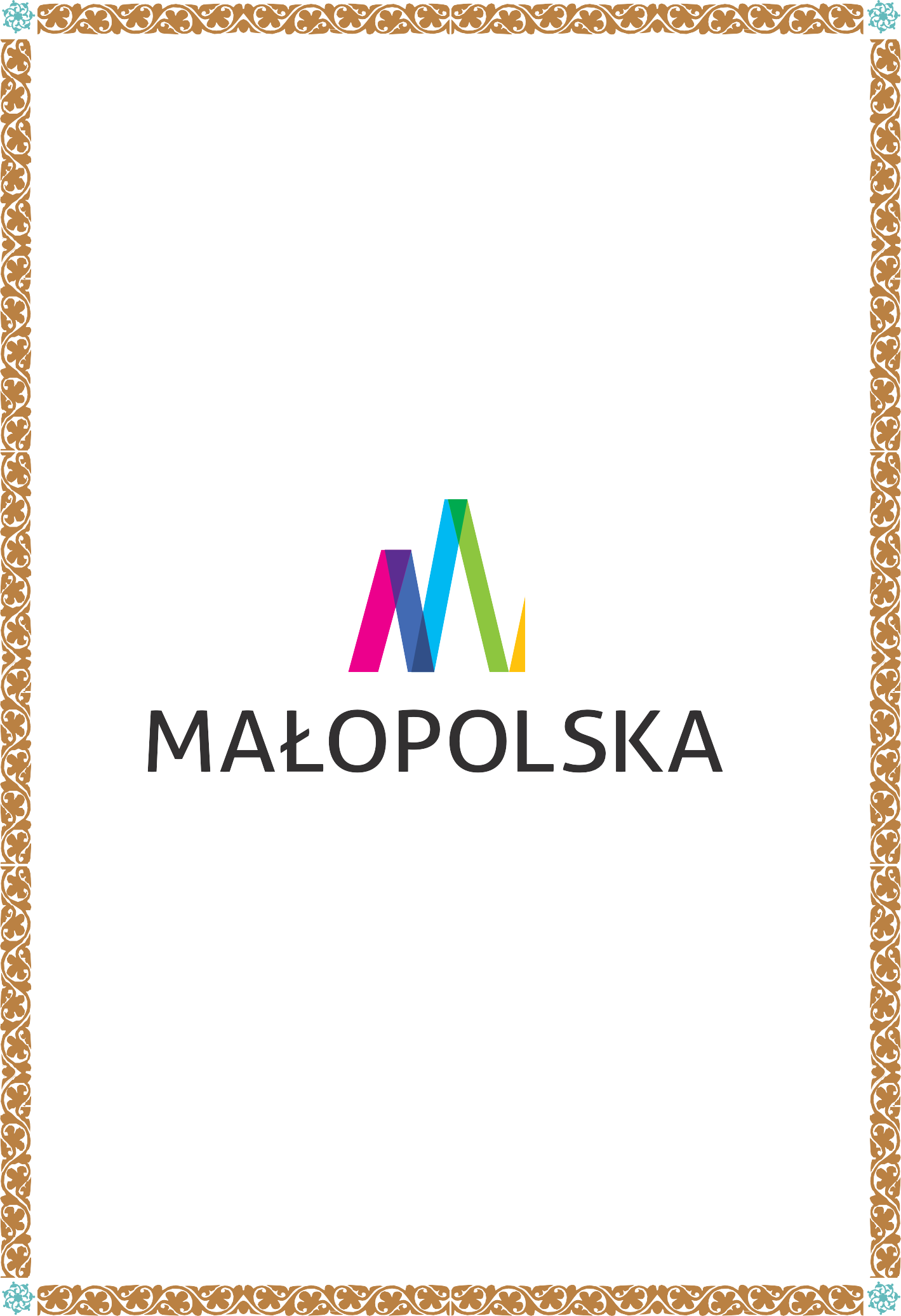 